ZPRAVODAJOKRESNÍ PŘEBOR – SKUPINA - A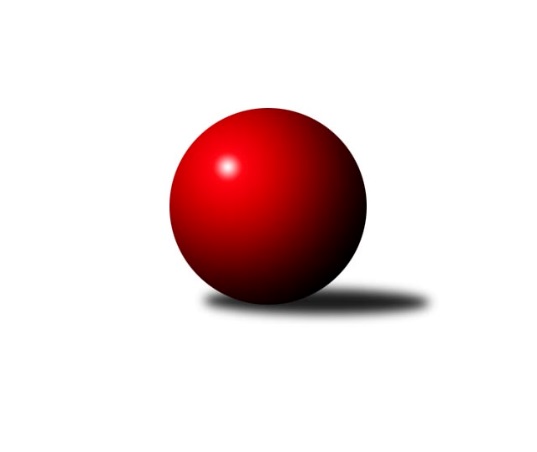 Č.6Ročník 2018/2019	27.10.2018Nejlepšího výkonu v tomto kole: 1745 dosáhlo družstvo: TJ KK Louny BVýsledky 6. kolaSouhrnný přehled výsledků:SKK Bílina B	- TJ KK Louny B	0:6	1533:1745	0.0:8.0	25.10.TJ MUS Most	- TJ Sokol Údlice B	6:0	1700:1586	7.0:1.0	26.10.SKK Podbořany B	- TJ Lokomotiva Žatec B	5:1	1605:1505	5.0:3.0	27.10.TJ Sokol Údlice C	- TJ VTŽ Chomutov C	1:5	1547:1566	2.0:6.0	27.10.Sokol Spořice C	- Sokol Spořice B	1:5	1493:1609	2.0:6.0	27.10.Tabulka družstev:	1.	TJ Elektrárny Kadaň C	5	5	0	0	23.0 : 7.0 	26.0 : 14.0 	 1707	10	2.	Sokol Spořice B	5	4	0	1	21.0 : 9.0 	24.0 : 16.0 	 1587	8	3.	TJ MUS Most	5	4	0	1	19.0 : 11.0 	24.0 : 16.0 	 1635	8	4.	SKK Podbořany B	6	4	0	2	23.0 : 13.0 	27.5 : 20.5 	 1615	8	5.	TJ KK Louny B	5	3	0	2	21.0 : 9.0 	28.0 : 12.0 	 1656	6	6.	TJ VTŽ Chomutov C	6	3	0	3	18.0 : 18.0 	27.0 : 21.0 	 1538	6	7.	TJ Sokol Údlice C	6	2	0	4	15.0 : 21.0 	20.0 : 28.0 	 1553	4	8.	Sokol Spořice C	6	2	0	4	14.0 : 22.0 	22.0 : 26.0 	 1530	4	9.	TJ Sokol Údlice B	5	1	0	4	10.0 : 20.0 	17.0 : 23.0 	 1556	2	10.	TJ Lokomotiva Žatec B	5	1	0	4	7.0 : 23.0 	13.0 : 27.0 	 1432	2	11.	SKK Bílina B	6	1	0	5	9.0 : 27.0 	11.5 : 36.5 	 1445	2Podrobné výsledky kola:	 SKK Bílina B	1533	0:6	1745	TJ KK Louny B	Tomáš Šaněk	 	 212 	 216 		428 	 0:2 	 445 	 	217 	 228		Daniela Hlaváčová	Václav Sikyta	 	 213 	 167 		380 	 0:2 	 451 	 	227 	 224		Václav Valenta st.	Jana Černíková	 	 190 	 172 		362 	 0:2 	 429 	 	239 	 190		Miroslav Sodomka	Veronika Šílová	 	 189 	 174 		363 	 0:2 	 420 	 	217 	 203		Aleš Kopčíkrozhodčí: Kraus Josef Nejlepší výkon utkání: 451 - Václav Valenta st.	 TJ MUS Most	1700	6:0	1586	TJ Sokol Údlice B	Julius Hidvégi	 	 196 	 218 		414 	 1:1 	 408 	 	224 	 184		Eduard Houdek	Roman Moucha	 	 211 	 216 		427 	 2:0 	 410 	 	202 	 208		Jaroslav Hodinář	Josef Drahoš	 	 211 	 210 		421 	 2:0 	 358 	 	182 	 176		Antonín Šulc	Rudolf Šamaj	 	 223 	 215 		438 	 2:0 	 410 	 	204 	 206		Jindřich Šebelíkrozhodčí: Václav KristNejlepší výkon utkání: 438 - Rudolf Šamaj	 SKK Podbořany B	1605	5:1	1505	TJ Lokomotiva Žatec B	Jiří Kartus	 	 185 	 201 		386 	 0:2 	 408 	 	196 	 212		Jan Čermák	Vlastimil Heryšer	 	 183 	 201 		384 	 2:0 	 339 	 	171 	 168		Rudolf Hofmann	Bára Zemanová	 	 215 	 196 		411 	 1:1 	 393 	 	189 	 204		Pavel Vacinek	Kamil Ausbuher	 	 216 	 208 		424 	 2:0 	 365 	 	189 	 176		Pavla Vacinkovározhodčí: Zdeněk AusbuherNejlepší výkon utkání: 424 - Kamil Ausbuher	 TJ Sokol Údlice C	1547	1:5	1566	TJ VTŽ Chomutov C	Jiří Suchánek	 	 186 	 175 		361 	 0:2 	 370 	 	188 	 182		Milan Šmejkal	Tomáš Pičkár	 	 183 	 174 		357 	 0:2 	 379 	 	190 	 189		Pavel Vaníček	Jaroslava Paganiková	 	 227 	 211 		438 	 2:0 	 400 	 	212 	 188		Dančo Bosilkov	Michal Janči	 	 187 	 204 		391 	 0:2 	 417 	 	211 	 206		Viktor Žďárskýrozhodčí: Nudčenko KarelNejlepší výkon utkání: 438 - Jaroslava Paganiková	 Sokol Spořice C	1493	1:5	1609	Sokol Spořice B	Boleslava Slunéčková	 	 184 	 182 		366 	 0:2 	 412 	 	217 	 195		Martina Kuželová	Jiřina Kařízková	 	 199 	 186 		385 	 0:2 	 435 	 	219 	 216		Miroslav Lazarčik	Milada Pšeničková	 	 187 	 150 		337 	 1:1 	 366 	 	182 	 184		Milan Černý	Petr Andres	 	 190 	 215 		405 	 1:1 	 396 	 	204 	 192		Jitka Jindrovározhodčí: Savinec JanNejlepší výkon utkání: 435 - Miroslav LazarčikPořadí jednotlivců:	jméno hráče	družstvo	celkem	plné	dorážka	chyby	poměr kuž.	Maximum	1.	Daniela Hlaváčová 	TJ KK Louny B	441.67	309.7	132.0	6.3	3/4	(448)	2.	Jaroslav Seifert 	TJ Elektrárny Kadaň C	434.67	296.0	138.7	5.9	3/3	(443)	3.	Miriam Nocarová 	TJ Elektrárny Kadaň C	434.00	294.1	139.9	3.1	3/3	(464)	4.	Jitka Jindrová 	Sokol Spořice B	432.33	291.2	141.2	5.7	2/2	(461)	5.	Jan Zach 	TJ Elektrárny Kadaň C	429.89	289.9	140.0	6.7	3/3	(446)	6.	Roman Moucha 	TJ MUS Most	429.67	303.5	126.2	9.8	2/3	(441)	7.	Viktor Žďárský 	TJ VTŽ Chomutov C	425.44	290.6	134.9	9.3	3/4	(446)	8.	Petr Andres 	Sokol Spořice C	425.00	299.8	125.2	8.2	3/4	(469)	9.	Blažej Kašný 	TJ Sokol Údlice C	423.56	290.3	133.2	5.8	3/3	(459)	10.	Bára Zemanová 	SKK Podbořany B	423.00	291.7	131.3	5.3	3/4	(442)	11.	Aleš Kopčík 	TJ KK Louny B	422.00	295.3	126.7	8.7	3/4	(436)	12.	Jiřina Kařízková 	Sokol Spořice C	418.50	284.6	133.9	9.0	4/4	(478)	13.	Julius Hidvégi 	TJ MUS Most	418.00	289.2	128.8	6.3	3/3	(449)	14.	Josef Drahoš 	TJ MUS Most	408.78	286.8	122.0	6.7	3/3	(421)	15.	Pavel Nocar  ml.	TJ Elektrárny Kadaň C	408.11	288.4	119.7	10.4	3/3	(453)	16.	Milan Daniš 	TJ Sokol Údlice C	408.00	281.0	127.0	9.5	2/3	(433)	17.	Jaroslava Paganiková 	TJ Sokol Údlice C	405.83	292.3	113.5	11.0	3/3	(438)	18.	Miroslav Lazarčik 	Sokol Spořice B	404.50	287.0	117.5	6.8	2/2	(435)	19.	Eduard Houdek 	TJ Sokol Údlice B	404.11	283.0	121.1	8.0	3/3	(438)	20.	Jindřich Šebelík 	TJ Sokol Údlice B	402.83	294.0	108.8	12.0	2/3	(419)	21.	Jiří Kartus 	SKK Podbořany B	401.67	275.5	126.2	6.8	3/4	(440)	22.	Tomáš Šaněk 	SKK Bílina B	400.33	290.0	110.3	10.2	3/4	(436)	23.	Michal Šlajchrt 	TJ Sokol Údlice B	396.50	263.5	133.0	8.5	2/3	(431)	24.	Kamil Srkal 	SKK Podbořany B	395.25	283.1	112.1	9.4	4/4	(425)	25.	Martina Kuželová 	Sokol Spořice B	394.33	261.0	133.3	7.8	2/2	(412)	26.	Dančo Bosilkov 	TJ VTŽ Chomutov C	394.33	281.1	113.3	9.5	4/4	(413)	27.	Miroslav Šlosar 	TJ MUS Most	393.33	283.3	110.0	11.7	3/3	(406)	28.	Kamil Ausbuher 	SKK Podbořany B	393.00	282.3	110.7	10.6	4/4	(452)	29.	Milan Černý 	Sokol Spořice B	386.00	282.3	103.7	12.7	2/2	(420)	30.	Jana Černíková 	SKK Bílina B	385.08	280.8	104.3	14.7	4/4	(415)	31.	Pavla Vacinková 	TJ Lokomotiva Žatec B	384.50	271.5	113.0	11.0	3/4	(415)	32.	Pavel Vaníček 	TJ VTŽ Chomutov C	381.50	271.7	109.8	11.8	4/4	(439)	33.	Jaroslav Hodinář 	TJ Sokol Údlice B	381.50	281.5	100.0	7.5	2/3	(410)	34.	Milan Šmejkal 	TJ VTŽ Chomutov C	376.63	269.8	106.9	11.1	4/4	(406)	35.	Tomáš Kesner 	TJ KK Louny B	375.50	264.8	110.7	10.7	3/4	(400)	36.	Pavel Vacinek 	TJ Lokomotiva Žatec B	369.63	267.9	101.8	13.5	4/4	(395)	37.	Antonín Šulc 	TJ Sokol Údlice B	366.67	270.7	96.0	11.3	3/3	(407)	38.	Karel Nudčenko 	TJ Sokol Údlice C	363.67	249.0	114.7	7.0	3/3	(402)	39.	Miroslav Vízek 	TJ Lokomotiva Žatec B	361.67	255.8	105.8	11.8	3/4	(369)	40.	Boleslava Slunéčková 	Sokol Spořice C	356.75	254.8	102.0	12.8	4/4	(374)	41.	Milada Pšeničková 	Sokol Spořice C	352.75	262.6	90.1	15.4	4/4	(370)	42.	Veronika Šílová 	SKK Bílina B	348.33	247.5	100.8	13.3	3/4	(403)	43.	Jiří Suchánek 	TJ Sokol Údlice C	344.50	249.5	95.0	17.8	2/3	(373)	44.	Karel Hulha 	SKK Bílina B	335.50	238.8	96.8	17.3	4/4	(370)	45.	Rudolf Hofmann 	TJ Lokomotiva Žatec B	328.67	248.7	80.0	16.0	3/4	(348)		Martin Václavek 	TJ KK Louny B	438.00	309.0	129.0	7.5	2/4	(446)		Miroslav Sodomka 	TJ KK Louny B	435.00	292.5	142.5	6.0	2/4	(441)		Marek Půta 	SKK Podbořany B	435.00	315.0	120.0	6.0	1/4	(435)		Václav Valenta  st.	TJ KK Louny B	428.50	287.3	141.3	8.8	2/4	(451)		Rudolf Šamaj 	TJ MUS Most	426.00	300.0	126.0	6.0	1/3	(438)		Jaroslav Novák 	TJ Sokol Údlice B	423.50	308.0	115.5	7.5	1/3	(440)		Václav Šváb 	SKK Podbořany B	408.00	287.5	120.5	7.5	2/4	(414)		Miroslav Šaněk 	SKK Bílina B	403.00	287.0	116.0	7.0	1/4	(403)		Martin Král 	TJ KK Louny B	393.00	284.5	108.5	12.0	2/4	(413)		Václav Krist 	TJ MUS Most	389.00	270.0	119.0	10.0	1/3	(389)		Michal Janči 	TJ Sokol Údlice C	388.33	275.7	112.7	10.0	1/3	(398)		Václav Šulc 	TJ Sokol Údlice B	386.00	281.0	105.0	8.0	1/3	(386)		Vlastimil Heryšer 	SKK Podbořany B	384.00	288.0	96.0	12.0	1/4	(384)		Jan Čermák 	TJ Lokomotiva Žatec B	382.50	283.0	99.5	14.5	2/4	(408)		Václav Sikyta 	SKK Bílina B	375.00	265.5	109.5	14.0	1/4	(380)		Miloš Kubizňák 	TJ KK Louny B	371.00	266.0	105.0	15.0	1/4	(371)		Tomáš Raisr 	Sokol Spořice C	367.00	271.0	96.0	15.0	1/4	(367)		Tomáš Pičkár 	TJ Sokol Údlice C	366.00	274.0	92.0	16.0	1/3	(375)		Petr Vokálek 	Sokol Spořice B	353.33	248.7	104.7	12.3	1/2	(370)		Gustav Marenčák 	Sokol Spořice B	352.00	255.5	96.5	13.0	1/2	(368)		Jitka Váňová 	TJ VTŽ Chomutov C	349.00	255.0	94.0	19.0	1/4	(349)		Jana Černá 	Sokol Spořice C	344.25	251.3	93.0	17.8	2/4	(376)		Josef Kraus 	SKK Bílina B	292.50	231.0	61.5	26.5	2/4	(310)		Jan Tůma 	TJ VTŽ Chomutov C	279.00	202.0	77.0	20.0	1/4	(279)		Eva Chotová 	TJ Lokomotiva Žatec B	266.00	213.0	53.0	24.0	1/4	(266)Sportovně technické informace:Starty náhradníků:registrační číslo	jméno a příjmení 	datum startu 	družstvo	číslo startu19477	Rudolf Šamaj	26.10.2018	TJ MUS Most	2x
Hráči dopsaní na soupisku:registrační číslo	jméno a příjmení 	datum startu 	družstvo	4017	Vlastimil Heryšer	27.10.2018	SKK Podbořany B	Program dalšího kola:7. kolo1.11.2018	čt	17:00	Sokol Spořice B - SKK Bílina B	1.11.2018	čt	17:00	TJ Elektrárny Kadaň C - SKK Podbořany B	2.11.2018	pá	17:00	TJ KK Louny B - TJ MUS Most	3.11.2018	so	9:00	TJ Lokomotiva Žatec B - Sokol Spořice C	3.11.2018	so	14:00	TJ VTŽ Chomutov C - TJ Sokol Údlice B				TJ Sokol Údlice C - -- volný los --	Nejlepší šestka kola - absolutněNejlepší šestka kola - absolutněNejlepší šestka kola - absolutněNejlepší šestka kola - absolutněNejlepší šestka kola - dle průměru kuželenNejlepší šestka kola - dle průměru kuželenNejlepší šestka kola - dle průměru kuželenNejlepší šestka kola - dle průměru kuželenNejlepší šestka kola - dle průměru kuželenPočetJménoNázev týmuVýkonPočetJménoNázev týmuPrůměr (%)Výkon1xVáclav Valenta st.KK Louny B4511xMiroslav LazarčikSpořice B117.344352xDaniela HlaváčováKK Louny B4451xVáclav Valenta st.KK Louny B114.074511xRudolf ŠamajMost4383xDaniela HlaváčováKK Louny B112.554451xJaroslava PaganikováÚdlice C4382xMartina KuželováSpořice B111.144121xMiroslav LazarčikSpořice B4351xRudolf ŠamajMost110.784382xMiroslav SodomkaKK Louny B4291xJaroslava PaganikováÚdlice C109.42438